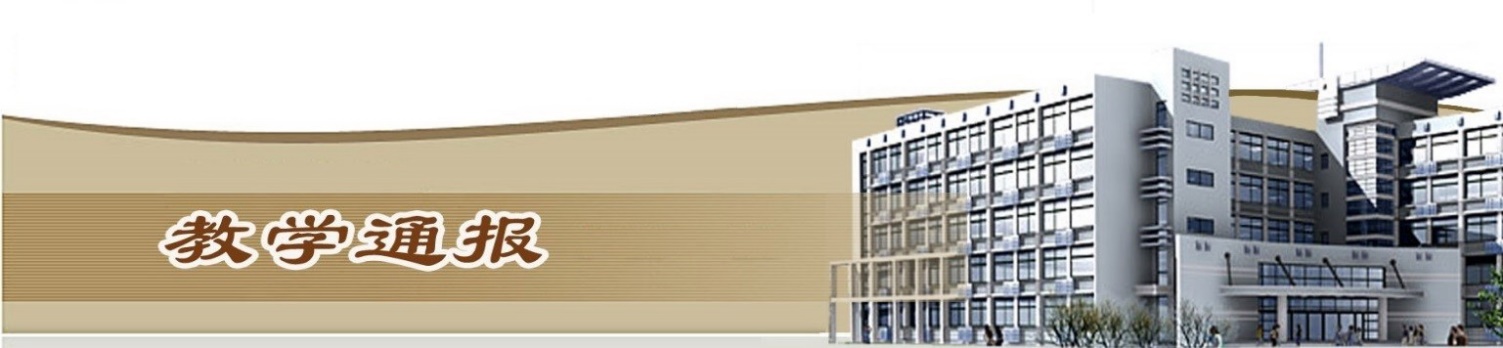 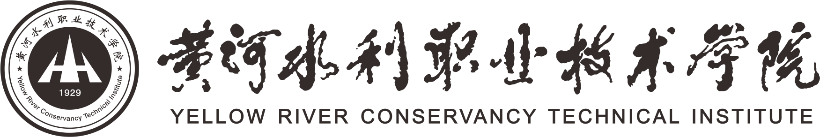 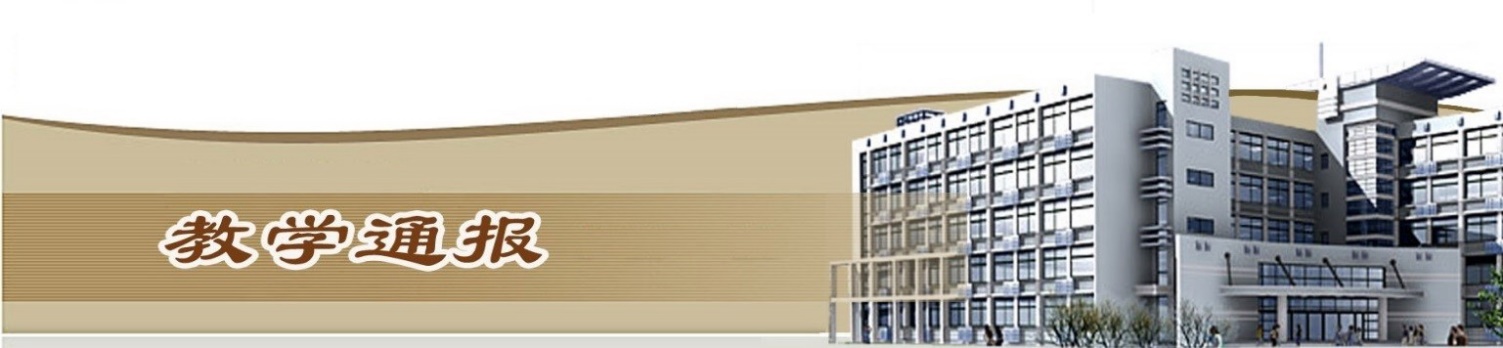 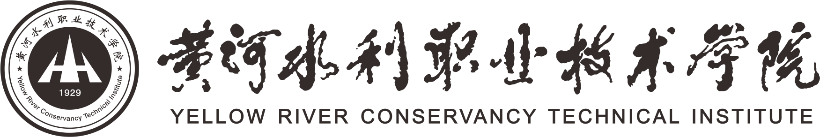 2019-2020学年第一学期第1周（总第754期）学校教学活动★组织召开2019-2020学年第一学期初教学工作会议，副校长焦爱萍结合新形势下高职教育面临的“大改革、大发展”重要战略机遇和学校当前建设发展的规划与目标，就如何促进“双高校”建设、推动新学期教学工作提出具体要求。★9月2日，是我校新学期开学第一天，校领导许琰、祝玉华、焦爱萍等深入教学一线，检查指导新学期教学工作。★组织2019年河南省高等职业教育技能大赛教学能力比赛，全省79支代表队，其中我校共有7支代表队参赛。★根据《关于组织开展2019-2020（1）实训室开放工作的通知》要求，各学院(部)组织教师积极申报，经教务处审核，确定实训室开放项目76个，开放学时3482小时，参加人数2463人次。★完成了在校生、2019级新生的学籍异动手续办理工作。★完成了新生分班名单及高考电子照片的发放。★完成了2018-2019（2）学期期末考试的缓补考工作。二、院（部）教学活动（一）马克思主义学院①校党委书记许琰、副书记刘卫锋、副校长焦爱萍深入思政课堂，听取开学第一课。②组织进行期初教学检查，对教学任务落实情况、教师备课情况、教学工作行为规范等进行检查。③组织召开全体教师会议，学习“学校新学期工作会议精神”。④组织开展全院教师互相听课活动，并提交听课记录表。（二）艺术与设计学院① 我院视觉传播设计与制作专业在大广赛中荣获佳绩。②艺术与设计学院期初补考工作顺利进行。③完成本学期实训室开放课程的申报。（三）基础部①组织召开全体教职工会议，部领导传达学校党政工作要点、起初教学工作会议精神，并安排起初教学工作。②部领导带领教师到JX3601、JX3203进行听课，并检查教师到课情况。③各教研室进行教研活动，讨论研讨智慧校园的使用方法，上交本学期授课计划。④本周，共有26位教师进行了听课活动。（四）国际教育学院①组织召开全体教师会议，做好期初教学检查部署工作，安排各教研室教师互相听课、并按时在智能课堂、课程发展中心上传学期授课计划、教案等教学资料。②完成2018级学生参加《英语2》智能考试补考工作。③对外语言教育教研室对2018-2019第（2）学期对外汉语教学中存在的问题进行研讨诊改，新学期将加大留学生口语课课时。同时，制定2019级留学生语言生和学历生人才培养方案；调整赞比亚留学生授课计划。④国教院与水利、金融与会计、商务与管理等7个学院举行2018级留学生进入专业学习指导交流会，各位导师与留学生们就人才培养方案、学习计划及课程表进行了充分交流，为留学生的进一步的专业知识和技能的学习提供帮助。⑤俄语教学团队认真准备期初教学工作，并对2019级俄语教学改革、俄语题库建设、2019级新生分班、早读等进行提出改进方案。（五）机械工程学院①院领导班子和各教研室主任到实训室开展期初教学准备检查工作。②组织召开全院教师会议，院领导布置了期初教学安排、学生顶岗实习、期初教学检查工作并安排了信息化课堂教学的相关事宜。③完成了班级课表、教师课表和教学校历的打印发放工作。④组织安排了上学期期末考试不及格学生的补考工作。⑤完成了选修课的“退补选”工作。⑥本周院领导检查教师、学生上课情况，并进行了听课活动。⑦完成了实训室开放项目的申报工作。（六）金融与会计学院①组织开展在线开放课程，要求全院学生人人加入。②组织开展迎新的各项工作，各教研室安排专业介绍以及相关准备工作。③组织安排全院期初教学检查工作。④组织开展了各教研室暑期培训的学习汇报工作。⑤组织全院老师认真准备上课和听课的各项工作。（七）体育部①本周课前组织专人对体育场地、器材进行检查，并完成各项教学资料的准备工作，保证第一周体育课正常进行。②按要求开展期初教学检查工作。③完成暑期省级体育比赛资料归档工作。④进行了体育与健康课程补考工作。（八）信息工程学院①组织召开全体教工会议，院长丁爱萍对暑假各项工作进行通报；对技能竞赛月、教学诊改等各项工作进行详细安排布置；副院长曾赟针对期初教学检查进行详细布置。②完成各班级、教师、实训室课表的调整与发放工作。实训室提前完成实训室卫生的打扫、设备机器的维护与维修、教学软件的安装等各项工作。③院长丁爱萍带队检查信息工程学院各班级学生上课及教师到位情况，各项教学工作有序进行。此外，从周一开始全体教师相互听课，从听课反馈情况来看，承担教学任务的教师备课充分，学效果良好。④完成本周补考试卷打印、装订工作；⑤完成新生复试监考人员安排等各项教学工作。（九）旅游学院①完成了期初补考的各项准备工作。②开展了期初教学检查工作。③完成了迎新各项准备工作。④院长焦红强、校企合作办主任程兴亚带领专业教师赴郑州方特、开封各旅行社走访实习单位并进行相关调研。（十）环境工程学院①组织安排了期初教学检查工作。②开学第一天，我院领导观摩听取了几位教师的课，同时也对学生第一天上课情况进行了督查。③统计了上学期基层教学组织建设及教研活动开展情况。④完成了上学期不及格学生的补考工作。⑤完成了《大学生创业基础》课程的申报工作。⑥完成了实训室开放项目的上报工作。（十一）测绘工程学院①组织召开了新学期教学工作会议，重点落实了本学期教学工作安排和期初教学检查工作。②开学第一天，由院长和书记带队，分成3个小组，深入到实训室和教室对教师到岗及教学资料准备、学生到课、教学设备设施到位等情况进行了全面检查。各上课教师与学生对开学第一次课都高度重视，能够提前到岗，教学准备充分，保障措施到位，学生出勤率高，教学工作井然有序，展现了良好的精神风貌。③组织进行了2017级和2018级学生的正常补考安排工作。④组织开展了2019年全国水利职业院校“巴渝杯”工程测量工技能竞赛的选手训练工作。⑤组织进行了2019-2020（1）实训室开放课申报工作。⑥组织进行了2020年专项资金建设申报方案的修改完善工作。（十二）电气工程学院①我院组织开展了期初教学检查工作。通知相关部门进行教学检查，包括落实教学任务、教学班级、教室安排、项目化实训课程准备、实训场馆准备等。②开学第一天，组织9位教师共听了12节课。对基层教学组织建设及教研活动开展情况进行统计总结③对2019级入学新生的复试工作进行了具体安排部署。④9月3日上午，我院党总支书记胡健主持召开新学期教学工作会议。⑤对补考试卷进行了整理、核查、备份，并打印封存。对补考教室进行了规划、申请并做了最后的清查工作。⑥完成了开放实训室的申报及材料提交。⑦完成了创新创业课程的申报及材料提交。（十三）水利工程学院①完成了本学期初教学工作安排。②组织开展新学期第一周集中听课活动。③完成水工资源库北京验收答辩。④组织安排迎新工作。⑤完成专业教学诊改及总结。⑥完成专业群课程管理梳理。⑦指导本院教师，积极参加省教学比赛。（十四）商务与管理学院①组织召开全体教师会议布置期初教学检查工作，传达学校2019-2020（1）学期期初教学工作会会议精神。②我院假期进行了8号楼实训室的建设与改造升级，9月1日上午院领导检查实训室、实训场馆的准备情况。③院领导、教研室主任、专业带头人分批次进行了听课，检查教学实施情况，教学运行秩序良好。④组织开展上学期期末考试不及格学生的补考工作。⑤组织教师申报实训室开放公选课。⑥组织学生进行公共选修课的选报工作。⑦做好迎新各项工作。⑧各专业开展教研活动结合双高校建设任务研讨本学期工作计划，并要求各指导教师排查学生顶岗实习情况。⑨电子商务专业启动跨境电商校企合作创业项目，安排企业在5号实训楼一楼电子商务创业园开展培训。⑩网络营销专业启动2019移动商务大赛技能竞赛月及第四届全国移动商务大赛集训选拔活动。⑪物流管理专业17级学生赴天津当当网进行为期4周的顶岗实习，学习物流配送专业技能。⑫物流管理专业教师赴京参加物流服务员国家职业技能标准制定论证会，并参与了基于物流职业资历架构的学分银行体系研讨会。（十五）土木与交通工程学院①组织各教室进行2019-2020学年第一学期期初教学检查及听课工作。②组织申报黄河水利职业技术学院2019-2020（1）学期实训室开放项目及项目实施表。③组织安排2018-2019学年第二学期期末考试补考相关事宜。④组织教师申报《大学生创业基础》课程兼职教师库。